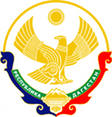                                                 РЕСПУБЛИКА    ДАГЕСТАН Муниципальное казенное общеобразовательное учреждение                                                                                    «Боранчинская средняя общеобразовательная школа им.К.Б.Оразбаева»                                                                    муниципального района «Ногайский район»                                                                                                          368856  Республика Дагестан Ногайский район с.Боранчи, ул.Школьная,9 , тел: 89285664230 E-mail:boranchi-shkola@yandex.ru  ИНН/КПП 0525005908 052501001 ОГРН 1020501443830 _____________________________________________________________________________________________ПРИКАЗО переходе на обучение с помощью дистанционных технологий       В целях обеспечения соблюдения Федерального закона от 30.03.1999 № 52-ФЗ «О санитарно-эпидемиологическом благополучии населения», постановлений Главного государственного санитарного врача РФ от 24.01.2020 № 2 «О дополнительных мероприятиях по недопущению завоза и распространения новой коронавирусной инфекции, вызванной 2019-nCoV», от 02.03.2020 № 5 «О дополнительных мерах по снижению рисков завоза и распространения новой коронавирусной инфекции (2019-nCoV)», с учетом письма Федеральной службы по надзору в сфере защиты прав потребителей и благополучия человека от 23 января 2020 г. № 02/776-2020-23 «О профилактике коронавирусной инфекции», приказа Минобрнауки России от 29 января 2020 г. № 146 «О мерах по предупреждению распространения коронавирусной инфекции», Письма ФМБА России от 28.02.2020 № 32-024/159 «О дополнительных мерах по профилактике COVID-2019» и др., в целях предупреждения распространения новой коронавирусной инфекции, вызванной COVID-19 (далее — коронавирусная инфекция);в соответствии с приказом Министерства Просвещения Российской Федерации № 104                      от 17 марта 2020 г «Об организации образовательной деятельности в организациях, реализующих образовательные программы начального общего, основного общего и среднего общего образования, образовательные программы среднего профессионального образования, соответствующего дополнительного профессионального образования и дополнительные общеобразовательные программы, в условиях распространения новой коронавирусной инфекции на территории Российской Федерации»                                                 ПРИКАЗЫВАЮ:1. Заместителю директора по УВР Аджигайтаровой Ю.К.организовать обучение по основным образовательным программам начального общего, основного общего и среднего общего образования с помощью дистанционных технологий с 06.04.2020;проинформировать обучающихся и их родителей (законных представителей) об организации обучения с помощью дистанционных технологий и условий такого обучения всеми имеющимися средствами связи, включая родительские чаты;проконтролировать внесение изменений в рабочие программы основных образовательных программ начального общего, основного общего и среднего общего образования в части закрепления обучения с помощью дистанционных технологий.2.  Аджигайтарову Ю.К. назначить  ответственной за организацию обучения с помощью дистанционных технологий согласно приложению.3. Ознакомить с данным приказом  и разместить настоящий приказ на главном информационном стенде школы.4. Учителю  ИКТ  Рамазановой С.М. разместить данный приказ на официальном сайте МКОУ «Боранчинская  СОШ им К.Б.Оразбаева» в срок до 06.04.2020.4. Контроль исполнения приказа оставляю за собой.С приказом ознакомлены:Приложение
 к приказу от 30.03.2020 № 50Ответственные за организацию обучения с помощью дистанционных технологий03.04.2020№ 19Директор________________Б.М.ЗарболгановЗаместитель директора по УВРУчителю ИКТ_____________
 			_________Ю.К.АджигайтароваС.М.Рамазанова Ф.И.О. работникаКласс, в котором ответственный организует обучения с помощью дистанционных технологийСагиндикова Эльбике Абибулаевна1 кл Сагиндикова Ай-Гуль Магомедовна2 клОтевова Ашувхан Исламалиевна3 клКокенеева Мария Явгайтаровна4 клКошанова Сания Нумеровна5 клСагиндикова Назира Николаевна6 клЗараманбетова Авана Круптурсуновна7 клЯнакаева Насият Аскерхановна8 клДуйсакаева Аминат Эсманбетовна9 клАбубекерова Секерхан Мавлидиновна10 клКулумаева Ийсимхан Сейдахметовна11 кл